JEDILNIK  MAJ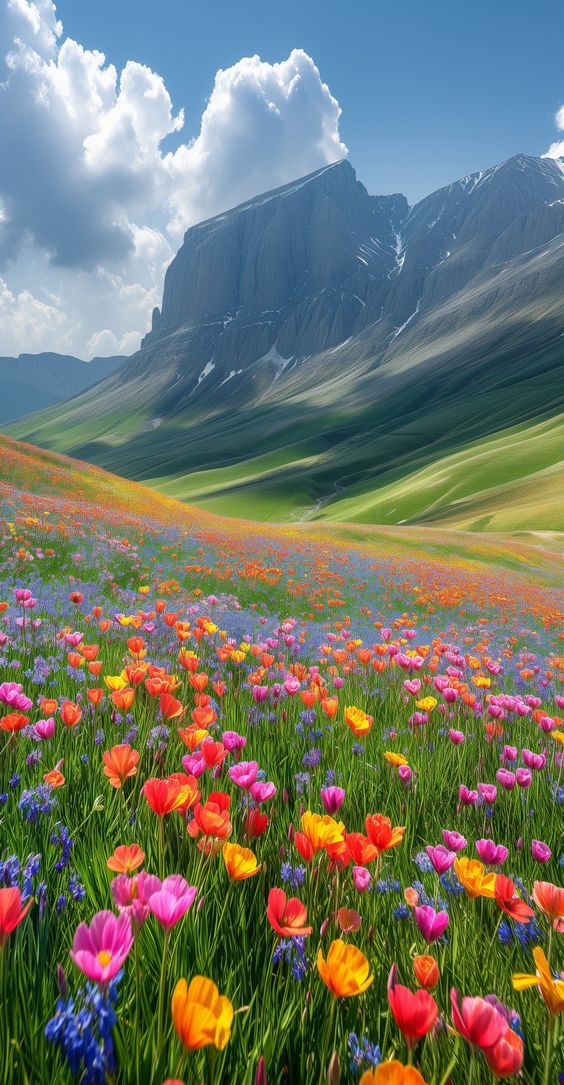 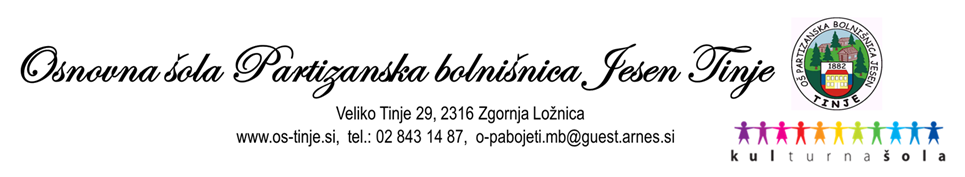 JEDILNIK  MAJJEDILNIK  MAJJEDILNIK  MAJPONEDELJEK,6. 5. 2024ZAJTRKKrof (alergeni: gluten-pšenična moka, laktoza, jajce), mleko (alergeni: laktoza)PONEDELJEK,6. 5. 2024MALICAMaslo (alergeni: laktoza), med, črni kruh (alergeni: gluten-pšenična moka), planinski čaj, jagodePONEDELJEK,6. 5. 2024KOSILOČebulna kremna juha (alergeni: gluten-pšenična moka), zelenjavna rižota (alergeni: gluten-pšenična moka), trdi riban sir (alergeni: laktoza), rdeča pesa v solati (alergeni: žveplov dioksid in sulfiti)TOREK, 7. 5. 2024ZAJTRKČrna žemlja (alergeni: gluten-pšenična moka), maslo (alergeni: laktoza), marelična marmelada, kamilični čajTOREK, 7. 5. 2024MALICAŽganci (alergeni: gluten-pšenična moka), mleko (alergeni: laktoza), bananeTOREK, 7. 5. 2024KOSILOMakaroni s piščančjim mesom (alergeni: gluten-pšenična moka, jajce), zelena solata s koruzo (alergeni: žveplov dioksid in sulfiti)SREDA,8. 5. 2024ZAJTRKPizza kruhki (alergeni: gluten-pšenična moka, laktoza, soja), sadni čajSREDA,8. 5. 2024MALICAMesni namaz (alergeni: laktoza), koruzni  kruh (alergeni: gluten-pšenična moka), rdeča paprika, planinski čaj, jabolkoSREDA,8. 5. 2024KOSILOŠpinačna juha z jušnimi kroglicam (alergeni: gluten-pšenična moka, jajce), ribji file v koruzni skorjici (repak) (alergeni: gluten-pšenična moka, jajce, ribe), krompirjeva solata s porom (alergeni: žveplov dioksid in sulfiti, gorčična semena)ČETRTEK,9. 5. 2024ZAJTRKČokoladne kroglice (alergeni: gluten), mleko (alergeni: laktoza)ČETRTEK,9. 5. 2024MALICARezina sira (alergeni: laktoza), sveže kumarice, ovseni kruh (alergeni: gluten-pšenična moka), limonin sok, pomarančeČETRTEK,9. 5. 2024KOSILOSvinjski zrezki v naravni omaki (alergeni: gluten-pšenična moka), kuskus (alergeni: gluten-pšenična moka), zelje v solati (alergeni: žveplov dioksid in sulfiti)PETEK,10. 5. 2024ZAJTRKTunin namaz (alergeni: laktoza, ribe), ajdov kruh (alergeni: gluten-pšenična moka), planinski čajPETEK,10. 5. 2024MALICANavadni probiotični jogurt (alergeni: laktoza), koruzni kosmiči (alergeni: gluten-pšenična moka), jabolkoPETEK,10. 5. 2024KOSILOKrompirjev golaž s telečjo hrenovko (alergeni: gluten-pšenična moka, soja), marmorni kolač (alergeni: gluten-pšenična moka, laktoza, jajce)   PONEDELJEK,13. 5. 2024ZAJTRKSirove štručke (alergeni: gluten-pšenična moka, laktoza), lipov čaj   PONEDELJEK,13. 5. 2024MALICASmetanov namaz (alergeni: laktoza), koruzni kruh (alergeni: gluten-pšenična moka), čaj gozdnih sadežev, jagode   PONEDELJEK,13. 5. 2024KOSILOZelenjavna enolončnica z lečo (alergeni: gluten-pšenična moka), carski praženec (alergeni: gluten-pšenična moka, laktoza, jajce), kompot z mešanim sadjemTOREK, 14. 5. 2024ZAJTRKTelečja hrenovka (alergeni: soja), gorčica (alergeni: gorčično seme), polbeli kruh (alergeni: gluten-pšenična moka), breskov čajTOREK, 14. 5. 2024MALICAKoruzni kosmiči na mleku (alergeni: gluten-pšenična moka, laktoza), bananeTOREK, 14. 5. 2024KOSILOPuranji zrezki po dunajsko (alergeni: gluten-pšenična moka, jajce), dušen riž, paradižnikova solata (alergeni: žveplov dioksid in sulfiti)SREDA,15. 5. 2024ZAJTRKRibana kaša na mleku (alergeni: gluten-pšenična moka, laktoza, jajce)SREDA,15. 5. 2024MALICASezamova štručka (alergeni: gluten-pšenična moka, semena), kakav (alergeni: laktoza), hruškeSREDA,15. 5. 2024KOSILOBrokolijeva kremna juha (alergeni: laktoza), špinačni ravioli v smetanovi omaki (alergeni: gluten-pšenična moka, laktoza, jajce), zelje v solati (alergeni: žveplov dioksid in sulfiti)ČETRTEK,16. 5. 2024ZAJTRKRezina sira (alergeni: laktoza), polnozrnati kruh (alergeni: gluten-pšenična moka) kamilični čajČETRTEK,16. 5. 2024MALICARibji namaz (alergeni: laktoza, ribe, jajce), črni kruh (alergeni: gluten-pšenična moka), sveža redkvica, kamilični čaj, grozdjeČETRTEK,16. 5. 2024KOSILOSvinjska pečenka, pečen krompir, zelena solata (alergeni: žveplov dioksid in sulfiti)PETEK,17. 5. 2024ZAJTRKPšenični zdrob s čokoladnim posipom (alergeni: gluten-pšenična moka, laktoza)PETEK,17. 5. 2024MALICAPizza (alergeni: gluten-pšenična moka, laktoza, soja), malinov sok, jabolkaPETEK,17. 5. 2024KOSILOPašta fižol s prekajenim mesom (alergeni: gluten-pšenična moka, jajce), skutina pena v kornetu (alergeni: laktoza)   PONEDELJEK,20. 5. 2024ZAJTRKSardelni namaz (alergeni: laktoza, ribe), rženi kruh (alergeni: gluten-pšenična moka), melisin čaj   PONEDELJEK,20. 5. 2024MALICAMarmeladni rogljički (alergeni: gluten-pšenična moka, laktoza, jajce), bela žitna kava (alergeni: laktoza), jabolka   PONEDELJEK,20. 5. 2024KOSILO Čufti v paradižnikovi omaki (alergeni: gluten-pšenična moka, jajce), pire krompir (alergeni: laktoza)TOREK, 21. 5. 2024ZAJTRKPirin mlečni zdrob (alergeni: gluten, laktoza)TOREK, 21. 5. 2024MALICAPašteta (alergeni: laktoza), list solate, pol beli kruh (alergeni: gluten-pšenična moka), sadni čaj, jagodeTOREK, 21. 5. 2024KOSILOTestenine (valvice) z ribjo omako (mleti sveži som) (alergeni: gluten-pšenična moka, laktoza, jajce, ribe), zelena solata z rdečo redkvico (alergeni: žveplov dioksid in sulfiti)SREDA,22. 5. 2024ZAJTRKObloženi kruhki s puranjim prsmi (alergeni: gluten, soja), kisle kumarice (alergeni: žveplov dioksid in sulfiti), bezgov čajSREDA,22. 5. 2024MALICABela štručka (alergeni: gluten-pšenična moka), piščančja hrenovka (alergeni: soja), gorčica (alergeni: gorčično seme), sok kivija, grozdjeSREDA,22. 5. 2024KOSILOCvetačna kremna juha z kruhovimi kockami(alergeni: gluten-pšenična moka, laktoza), rižev narastek (alergeni: laktoza, jajce), jabolčni kompotČETRTEK,23. 5. 2024ZAJTRKKoruzni žganci (alergeni: gluten-pšenična moka), mleko (alergeni: laktoza)ČETRTEK,23. 5. 2024MALICAGoveja juha z mesom, ribana kaša (alergeni: gluten-pšenična moka, jajce), črni kruh (alergeni: gluten-pšenična moka), lubenicaČETRTEK,23. 5. 2024KOSILOPečene piščančje krače, mlinci (alergeni: gluten-pšenična moka), rdeča pesa v solati (alergeni: žveplov dioksid in sulfiti)PETEK,24. 5. 2024ZAJTRKZeliščni namaz (alergeni: laktoza), koruzni kruh (alergeni: gluten-pšenična moka), rdeča redkvicaPETEK,24. 5. 2024MALICASkuta s podloženim sadjem (alergeni: laktoza), mlečni kruh (alergeni: gluten-pšenična moka), jabolkoPETEK,24. 5. 2024KOSILOBograč (alergeni: gluten-pšenična moka), marmeladna rolada (alergeni: gluten-pšenična moka, jajce)PONEDELJEK,27. 5. 2024ZAJTRKSadni jogurt (alergeni: laktoza), koruzni kosmiči (alergeni: gluten-pšenična moka)PONEDELJEK,27. 5. 2024MALICATunin namaz (alergeni: laktoza, ribe), koruzni kruh (alergeni: gluten-pšenična moka), malinov sok, češnjePONEDELJEK,27. 5. 2024KOSILOSesekljana pečenka z ovsenimi kosmiči (alergeni: gluten-pšenična moka), krompirjevi svaljki (alergeni: gluten-pšenična moka, laktoza, jajce), zelje v solati s fižolom (alergeni: žveplov dioksid in sulfiti)TOREK,28. 5. 2024ZAJTRKPariški kruh (alergeni: gluten-pšenična moka), kisla smetana (alergeni: laktoza), med, mleko (alergeni: laktoza)TOREK,28. 5. 2024MALICABombetka (alergeni: gluten-pšenična moka), puranja prsa v ovoju, malinov sok, ananasTOREK,28. 5. 2024KOSILOMilijonska juha (alergeni: gluten, jajce), gratinirane testenine s paradižnikom in sirom (alergeni: gluten-pšenična moka, jajce, laktoza), rdeča pesa v solati (alergeni: žveplov dioksid in sulfiti)SREDA,29. 5. 2024ZAJTRKMakovka (alergeni: gluten-pšenična moka, laktoza), planinski čajSREDA,29. 5. 2024MALICAPšenični zdrob s čokoladnim posipom (alergeni: gluten-pšenična moka, laktoza), bananeSREDA,29. 5. 2024KOSILOPiščančji zrezki v smetanovi omaki (alergeni: gluten, laktoza), riž z zelenjavo (alergeni: gluten), zelena solata z ajdovo kašo (alergeni: žveplov dioksid in sulfiti)ČETRTEK,30. 5. 2024ZAJTRKSmetanov namaz (alergeni: laktoza), sveža paprika, ovseni kruh (alergeni: gluten-pšenična moka), sadni čajČETRTEK,30. 5. 2024MALICAMakaroni z mesom (alergeni: gluten-pšenična moka, jajce), malinov sok, mareliceČETRTEK,30. 5. 2024KOSILORibji file po dunajsko (alergeni: gluten-pšenična moka, jajce), pražen krompir, zelena solata (alergeni: žveplov dioksid in sulfiti) PETEK,31. 5. 2024ZAJTRKPečena jajčka (alergeni: jajce), polbeli kruh (alergeni: gluten-pšenična moka), bezgov čajPETEK,31. 5. 2024MALICAŠtručka s sirom (alergeni: gluten-pšenična moka, laktoza), planinski čaj, jabolkoPETEK,31. 5. 2024KOSILORičet s telečjim mesom (alergeni: gluten-pšenična moka), jabolčna čežana s smetano (alergeni: laktoza)